 Comparing text types 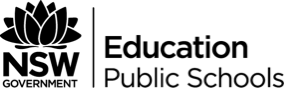 Comparing Text Types: Similarities and differences between prose fiction, plays and film.Teachers copy:Comparing Text Tyles: Similarities and differences between prose fiction, plays and film. N/AProse Fiction-NovelsTheatre, Plays FilmWho is the composerWhat tools and techniques are used to compose the text?What is the structure of the text?Who is the responder?What does the responder use to make meaning of the text?N/AProse Fiction-NovelsTheatre, PlaysFilmWho is the composer?What tools and techniques are used to compose the text?What is the structure of the text?Who is the responder?What does the responder use to make meaning of the text?